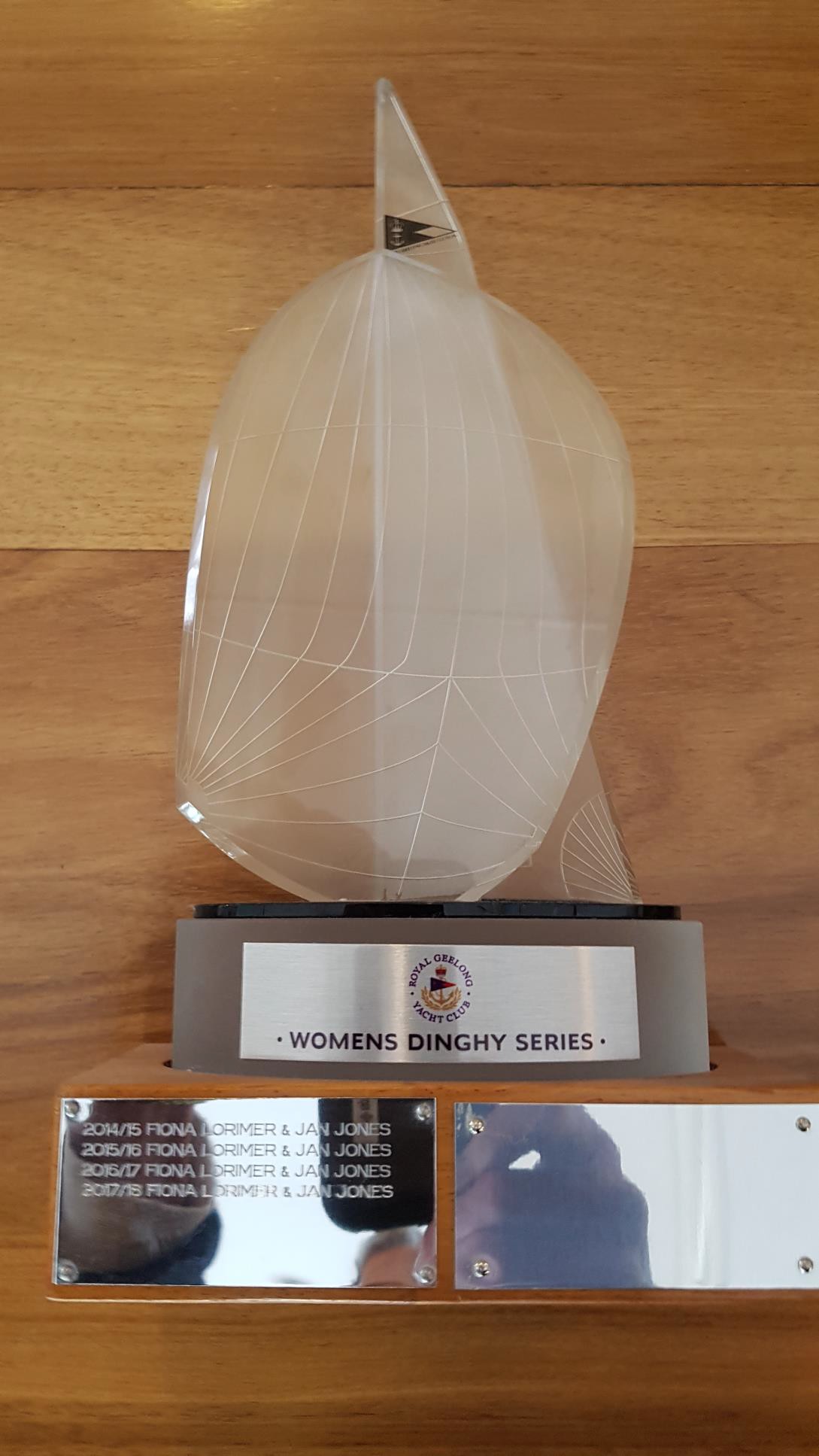 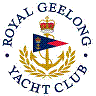 Royal Geelong Yacht Club Inc.Est 1859Trophy Deed of Gift.Trophy Deed of Gift.Trophy:Women’s Dinghy Series TrophyPresented by:Ray GoodwinDate:2014For:Women’s Pacer Championship SeriesRemarks / RevisionsClick HERE for a list of the RecipientsClick HERE for a list of the Recipients